Chain  Write Directions: In your small groups of 4, write a narrative around the picture below. Each member will have one minute to write about the picture. Group member 1 will start the story off. Group members 2, 3, and 4 will continue from where group member 1 left. Make sure you read what your previous group members wrote. While you wait for your turn, think about what you want to write. Group member 4 will finish the story off. Be prepared to present your narrative to the group. 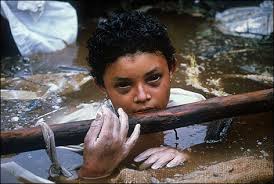 